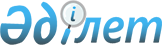 О признании утратившими силу некоторых решений Мангистауского областного маслихатаРешение Мангистауского областного маслихата от 29 мая 2020 года № 36/437. Зарегистрировано Департаментом юстиции Мангистауской области 2 июня 2020 года № 4225
      В соответствии с Законом Республики Казахстан от 6 апреля 2016 года "О правовых актах" Мангистауский областной маслихат РЕШИЛ:
      1. Признать утратившими силу некоторые решения Мангистауского областного маслихата согласно приложению к настоящему решению.
      2. Государственному учреждению "Аппарат Мангистаукого областного маслихата" (руководитель аппарата Дауылбаев А.К.) обеспечить государственную регистрацию настоящего решения в органах юстиции, размещение на интернет-ресурсе Мангистауского областного маслихата.
      3. Настоящее решение вступает в силу со дня государственной регистрации в органах юстиции и вводится в действие по истечении десяти календарных дней после дня его первого официального опубликования. Перечень утративших силу некоторых решений Мангистауского областного маслихата
      1. Решение Мангистауского областного маслихата от 13 декабря 2010 года № 29/334 "Об охранных зонах, зонах регулирования застройки и зонах охраняемого природного ландшафта памятников истории и культуры" (зарегистрировано в Реестре государственной регистрации нормативных правовых актов за № 2094, опубликовано 20 января 2011 года в информационно-правовой системе "Әділет").
      2. Решение Мангистауского областного маслихата от 11 декабря 2014 года № 21/316 "О границах охранных зон, зон регулирования застройки и зон охраняемого природного ландшафта памятников истории и культуры" (зарегистрировано в Реестре государственной регистрации нормативных правовых актов за № 2591, опубликовано в газете "Огни Мангистау" от 31 января 2015 года).
      3. Решение Мангистауского областного маслихата от 24 мая 2016 года № 2/19 "О границах охранных зон, зон регулирования застройки и зон охраняемого природного ландшафта объектов историко-культурного наследия" (зарегистрировано в Реестре государственной регистрации нормативных правовых актов за № 3074, опубликовано 8 июля 2016 года в информационно-правовой системе "Әділет").
      4. Решение Мангистауского областного маслихата от 30 мая 2018 года № 19/230 "О границах охранных зон, зон регулирования застройки и зон охраняемого природного ландшафта объектов историко-культурного наследия" (зарегистрировано в Реестре государственной регистрации нормативных правовых актов за № 3655, опубликовано 25 июня 2018 года в Эталонном контрольном банке нормативных правовых актов Республики Казахстан).
					© 2012. РГП на ПХВ «Институт законодательства и правовой информации Республики Казахстан» Министерства юстиции Республики Казахстан
				
      Председатель сессии 

М. Дюсенбаев

      Секретарь Мангистауского областного маслихата 

Н. Тумышев
Приложениек решению Мангистаускогообластного маслихатаот 29 мая 2020 года № 36/437